Z E R T I F I K A T Der Schüler.......................................geb. : ............................... hat im Rahmen der Berufsvorbereitung der OBERSCHULE Varrelim Schuljahr .....................in der Fa. ...............................ein Betriebspraktikum durchgeführt.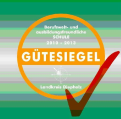                          (Firmenstempel) 	                                                                                                 (Schulstempel)  ...........................................    		              ...........................................                              Ort, Datum                 						                      Ort, Datum  ...........................................                                                    ...........................................                für den Betrieb	                                                                      		   für die Schule